February 4, 2015TO ALL INTERESTED PARTIES:Re:	Release of the Pennsylvania Statewide Act 129 2014 Commercial and Residential Light Metering Study	Docket No. M-2014-2424864	In its planning for a potential Phase III of the Act 129 Energy Efficiency and Conservation (EE&C) Program, the Commission directed the Act 129 Statewide Evaluator to conduct a light metering study to provide the Commission with updated lighting load profile information for the residential and commercial sectors.  This information will assist in the calculations of electric consumption and peak demand reductions for lighting energy efficiency programs in Pennsylvania.  With this Secretarial Letter, the Commission is releasing publicly the Pennsylvania Statewide Act 129 2014 Commercial and Residential Light Metering Study.  This study will be published immediately on the Commission’s website at http://www.puc.pa.gov/filing_resources/issues_laws_regulations/act_129_information/act_129_statewide_evaluator_swe_.aspx. 	The Commission was charged by the Pennsylvania General Assembly with establishing an energy efficiency and conservation program.  The EE&C Program requires each electric distribution company (EDC) with at least 100,000 customers to adopt a plan to reduce energy demand and consumption within its service territory.  66 Pa. C.S. § 2806.1.  The Commission was also charged with the responsibility to evaluate the costs and benefits of the energy efficiency and conservation program by November 30, 2013 and every five years thereafter.  66 Pa. C.S. § 2806.1(c)(3).  The study being released today will aid the Commission and the EDCs in implementing a potential Phase III of the EE&C Program.Any questions regarding this study should be directed to Conny Schneck at 717-783-1555 or cschneck@pa.gov. 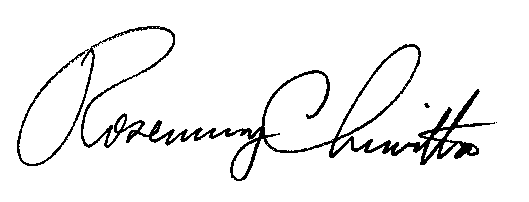 	Sincerely,						Rosemary Chiavetta						Secretarycc:	Chairman’s Office	Vice Chairman’s Office	Commissioners’ Offices	Jan Freeman, Executive Director	Mary Beth Osborne, Director of Regulatory Affairs	Bohdan Pankiw, Chief Counsel	Robert Young, Deputy Chief Counsel	Kriss Brown, Assistant Counsel	Paul Diskin, Director, Technical Utility Services	Darren Gill, Deputy Director, Technical Utility Services	Joseph Sherrick, Supervisor, Technical Utility Services	Megan Good, Analyst, Technical Utility Services	Conny Schneck, Analyst, Technical Utility Services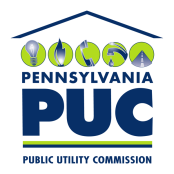  PUBLIC UTILITY COMMISSIONP.O. IN REPLY PLEASE REFER TO OUR FILEM-2014-2424864